В связи с кадровыми изменениями и в целях повышения оперативности работы комиссии по предупреждению и ликвидации чрезвычайных ситуаций и обеспечения пожарной безопасности Сланцевского муниципального района, администрация Сланцевского муниципального района    п о с т а н о в л я е т:1. Внести изменения в состав комиссии по предупреждению и ликвидации чрезвычайных ситуаций и обеспечения пожарной безопасности Сланцевского муниципального района, утвержденной постановлением администрации муниципального образования Сланцевский муниципальный район от 05.03.2015 № 288-п изложив ее в новой редакции согласно приложению.2. Контроль за исполнением постановления оставляю за собой.  УТВЕРЖДЕНпостановлением администрацииСланцевского муниципального районаот 05.03.2015  №  288-п(в редакции постановления администрацииСланцевского муниципального районаот 25.07.2018 № 963-п)(приложение)СОСТАВКЧС и ПБ Сланцевского муниципального района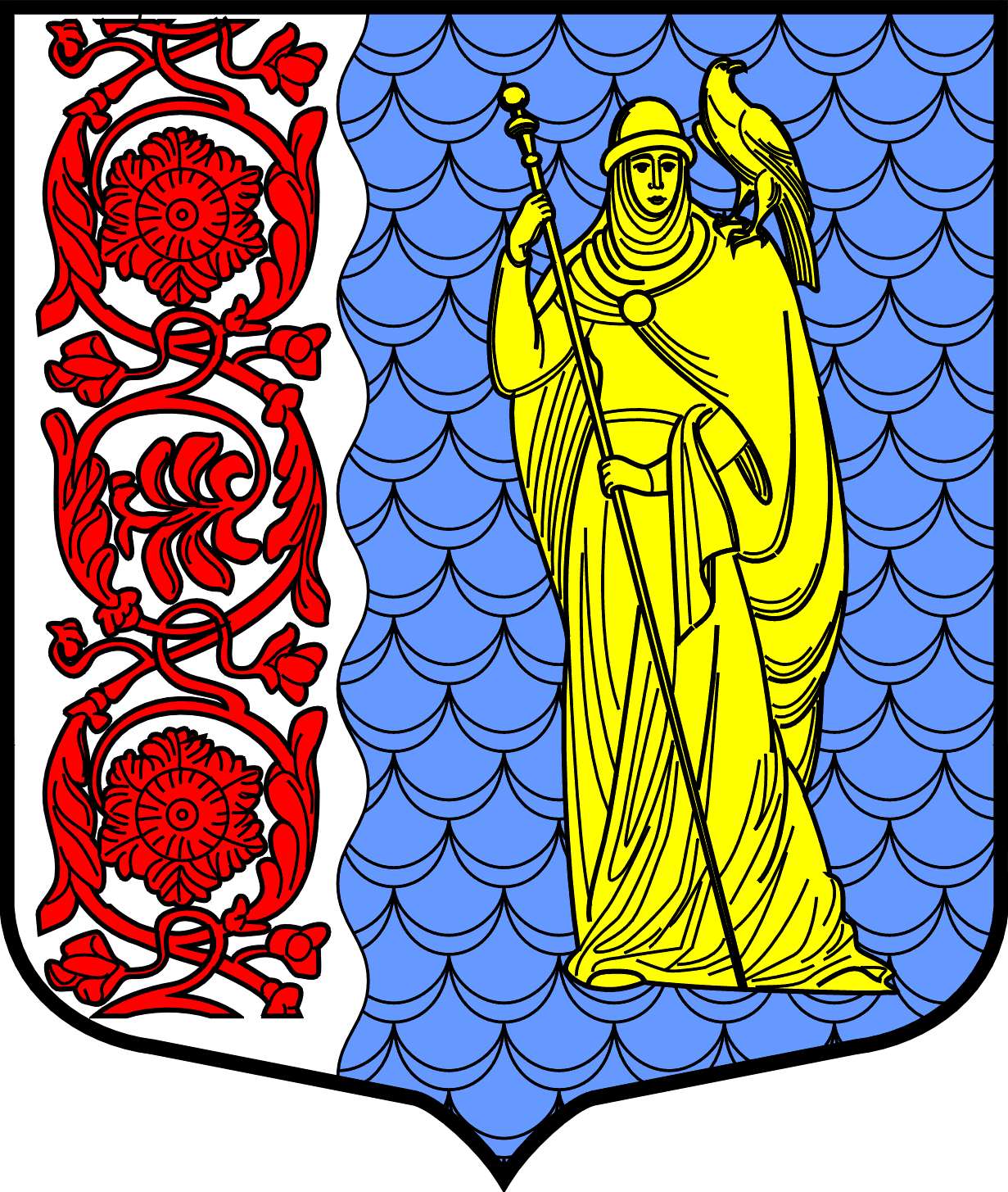 Администрация муниципального образованияСланцевский муниципальный район Ленинградской областиПОСТАНОВЛЕНИЕ25.07.2018№963-пО внесении изменения в  состав комиссии по предупреждению и ликвидации чрезвычайных ситуаций и обеспечения пожарной безопасности Сланцевского муниципального районаИ.о главы администрации                                     муниципального образованияМ.Б. Чистова№п/пДолжность в КЧС и ПБФамилия, имя, отчествоРУКОВОДЯЩИЙ СОСТАВ  КЧС и ПБРУКОВОДЯЩИЙ СОСТАВ  КЧС и ПБРУКОВОДЯЩИЙ СОСТАВ  КЧС и ПБ1Председатель КЧС и ПБЧистова Марина Борисовна2Заместитель председателяКЧС и ПББогданов Вадим Михайлович3Секретарь КЧС и ПБИванов Юрий МихайловичЧЛЕНЫ КЧС и ПБЧЛЕНЫ КЧС и ПБЧЛЕНЫ КЧС и ПБ4Начальник службы обеспечения общественной безопасности ГОСеверюхин Валерий Анатольевич(по согласованию)5Начальник противопожарной службы ГОАнпилогов Алексей Иванович(по согласованию)6Начальник медицинской службы ГОГрушко Лариса Александровна(по согласованию)7Начальник службы торговли и питания ГОДудова Ольга Николаевна8Начальник службы связи и оповещения ГОМоисеева Светлана Ивановна(по согласованию)9Начальник автотранспортной службы ГОМарков Виктор Александрович(по согласованию)10Начальник сети наблюдения и лабораторного контроля ГОШихалева Оксана Сергеевна(по согласованию)11Председатель комитета финансовПавлова Юлия Васильевна    12Начальник юридического сектораЛебедева Галина Викторовна13Заместитель начальника ОНД и ПР Сланцевского районаРябухин Евгений Евгеньевич(по согласованию)14Руководитель Сланцевского участкаФКУ «Центр ГИМС ГУ МЧС по ЛО»Завадский Константин Евгеньевич(по согласованию)